ใบงานที่ 3การใช้งาน Vertical Type Toolการใช้งาน Vertical Type Tool หลายๆ คนอาจจะเคยพิมพ์ตัวอักษรมาแล้ว ส่วนใหญ่จะเป็นการพิมพ์ในแนวนอน จากซ้ายไปขวา คราวนี้มาดูการพิมพ์แนวตั้งกันบ้างมาดูการทำกันเลยครับขั้นตอนการทำ1. สร้างเอกสารขึ้นมา พร้อมกับใช้เครื่องมือ ........................................................ ดังภาพ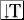 การเรียกใช้เมนู Vertical Type Tool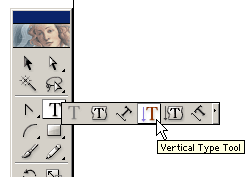 2. พิมพ์ข้อความลงในเอกสาร ดังภาพ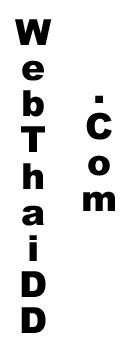 3. ตบแต่งเล็กน้อย เพียงเท่านี้เราก็มีข้อความเก๋ๆ เอาไว้ใช้ในงานสิ่งพิมพ์ของเราแล้วล่ะครับ ลองนำไปฝึกใช้ดูนะครับ